            SOCIETà                                 CATEGORIA           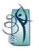 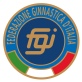 DIFFICOLTàGiudice n. 	PUNTEGGIO TOTALE